Vyfarbiť obrázok na základe číselno- farebnej legendy.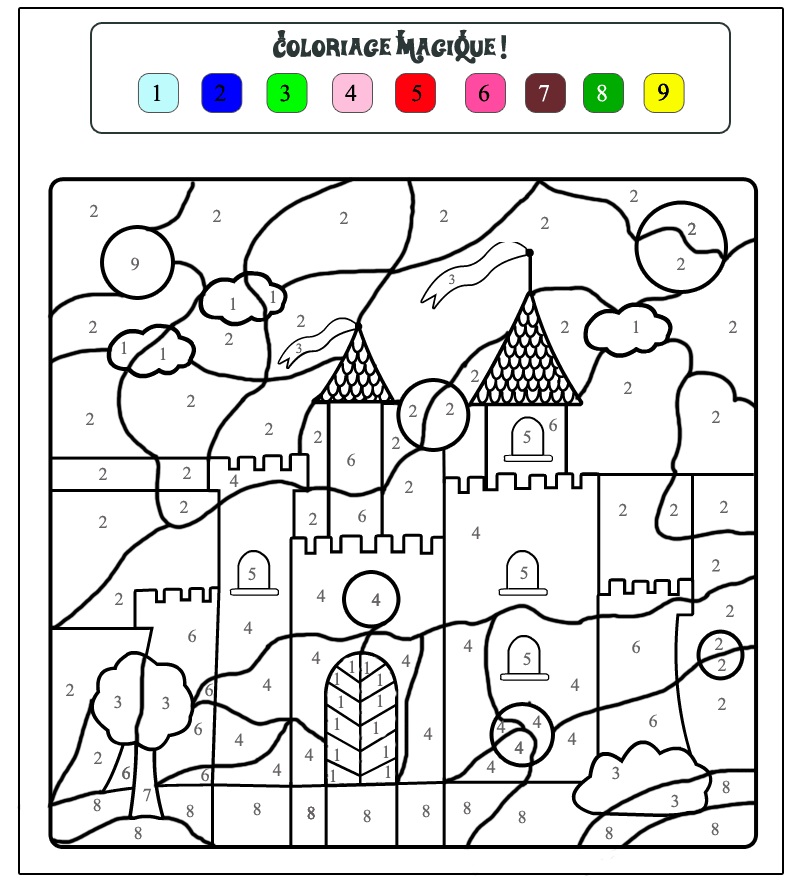 